О внесении изменений в некоторые приказы Министерства государственного имущества Республики Марий ЭлП р и к а з ы в а ю:Внести в Перечень объектов недвижимого имущества, указанных в подпунктах 1 и 2 пункта 1 статьи 378.2 Налогового кодекса Российской Федерации, в отношении которых налоговая база определяется 
как кадастровая стоимость, на 2019 год, утвержденный приказом Министерства государственного имущества Республики Марий Эл 
от 26 декабря 2018 г. № 19-нп, на основании решения Межведомственной комиссии по определению вида фактического использования зданий (строений, сооружений) и нежилых помещений для целей налогообложения от 31 октября 2023 года, следующие изменения:исключить пункты 982, 1295, 1704, 2242, 5769, 5802.Внести в Перечень объектов недвижимого имущества, указанных 
в подпунктах 1 и 2 пункта 1 статьи 378.2 Налогового кодекса Российской Федерации, в отношении которых налоговая база определяется 
как кадастровая стоимость, на 2020 год, утвержденный приказом Министерства государственного имущества Республики Марий Эл 
от 24 декабря 2019 г. № 27-нп, следующие изменения:На основании решения Межведомственной комиссии 
по определению вида фактического использования зданий (строений, сооружений) и нежилых помещений для целей налогообложения 
от 31 октября 2023 года:исключить пункты 634, 944, 1254, 1453, 1661, 1833, 1969, 2196, 3340, 3635, 5697, 5730, 7578, 7775, 7776, 7777, 9053. 2.2. В связи с вступившим в законную силу решением Верховного Суда Республики Марий Эл от 7 июня 2023 года по административному делу № 3а-45/2023 исключить пункт 3231.Внести в Перечень объектов недвижимого имущества, указанных в подпунктах 1 и 2 пункта 1 статьи 378.2 Налогового кодекса Российской Федерации, в отношении которых налоговая база определяется как кадастровая стоимость, на 2021 год, утвержденный приказом Министерства государственного имущества Республики 
Марий Эл от 23 декабря 2020 г. № 53-нп, следующие изменения:На основании решения Межведомственной комиссии 
по определению вида фактического использования зданий (строений, сооружений) и нежилых помещений для целей налогообложения 
от 31 октября 2023 года:исключить пункты 611, 916, 1219, 1418, 1626, 1788, 1923, 2150, 3283, 3574, 5514, 5519, 7315, 8739, 10095. 3.2. В связи с вступившим в законную силу решением Верховного Суда Республики Марий Эл от 7 июня 2023 года по административному делу № 3а-45/2023 исключить пункт 3177.Внести в Перечень объектов недвижимого имущества, указанных в подпунктах 1 и 2 пункта 1 статьи 378.2 Налогового кодекса Российской Федерации, в отношении которых налоговая база определяется 
как кадастровая стоимость, на 2022 год, утвержденный приказом Министерства государственного имущества Республики Марий Эл 
от 22 декабря 2021 г. № 11-нп, следующие изменения:На основании решения Межведомственной комиссии 
по определению вида фактического использования зданий (строений, сооружений) и нежилых помещений для целей налогообложения 
от 31 октября 2023 года:исключить пункты 600, 903, 1159, 1167, 1195, 1198, 1199, 1396, 1603, 1757, 1892, 2102, 3228, 3519, 4679, 5414, 5419, 7260, 8599, 9375, 9886, 10054. 4.2. В связи с вступившим в законную силу решением Верховного Суда Республики Марий Эл от 7 июня 2023 года по административному делу № 3а-45/2023 исключить пункт 3123.Внести в Перечень объектов недвижимого имущества, указанных в подпунктах 1 и 2 пункта 1 статьи 378.2 Налогового кодекса Российской Федерации, в отношении которых налоговая база определяется как кадастровая стоимость, на 2023 год, утвержденный приказом Министерства государственного имущества Республики 
Марий Эл от 30 ноября 2022 г. № 15-нп, следующие изменения:На основании решения Межведомственной комиссии 
по определению вида фактического использования зданий (строений, сооружений) и нежилых помещений для целей налогообложения 
от 31 октября 2023 года:исключить пункты 588, 888, 1147, 1173, 1176, 1177, 1373, 1579, 1725, 1859, 2067, 3188, 3472, 4614, 5341, 5346, 8427, 8491, 8898, 9748, 9911.5.2. В связи с вступившим в законную силу решением Верховного Суда Республики Марий Эл от 7 июня 2023 года по административному делу № 3а-45/2023 исключить пункт 3083.5.3. В связи с технической ошибкой исключить пункт 6330.6. Настоящий приказ вступает в силу со дня его официального опубликования. Действие пункта 1 настоящего приказа распространяется 
на правоотношения, возникшие с 1 января 2019 г.Действие пункта 2 настоящего приказа распространяется 
на правоотношения, возникшие с 1 января 2020 г.Действие пункта 3 настоящего приказа распространяется 
на правоотношения, возникшие с 1 января 2021 г.Действие пункта 4 настоящего приказа распространяется 
на правоотношения, возникшие с 1 января 2022 г.Действие пункта 5 настоящего приказа распространяется 
на правоотношения, возникшие с 1 января 2023 г.7. Контроль за исполнением настоящего приказа возложить 
на заместителя министра Баженову И.Н.Министр	                                                                              А.В. Плотников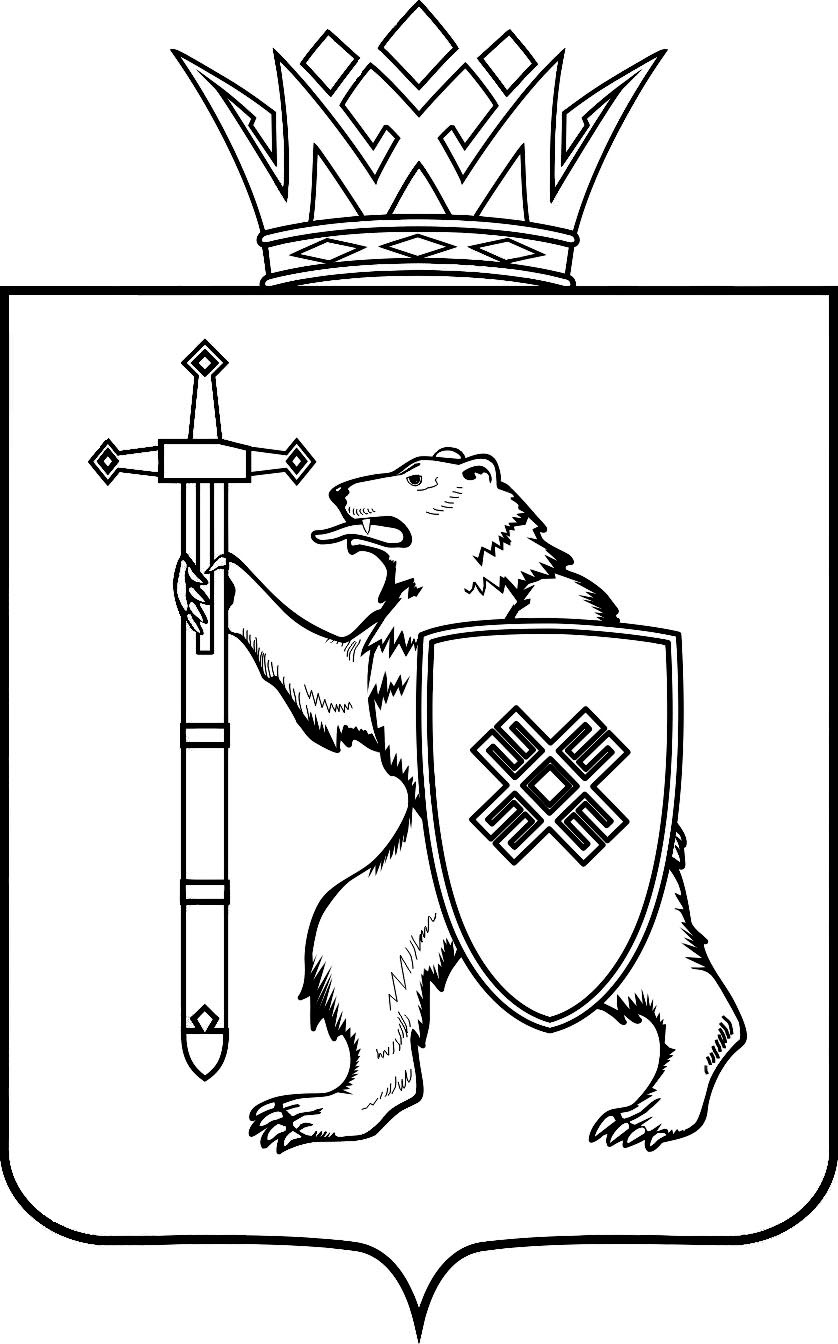 МАРИЙ ЭЛ РЕСПУБЛИКЫНКУГЫЖАНЫШ ПОГОМИНИСТЕРСТВЫЖЕШ У Д Ы КМАРИЙ ЭЛ РЕСПУБЛИКЫНКУГЫЖАНЫШ ПОГОМИНИСТЕРСТВЫЖЕШ У Д Ы КМИНИСТЕРСТВО 
ГОСУДАРСТВЕННОГО ИМУЩЕСТВА
РЕСПУБЛИКИ МАРИЙ ЭЛП Р И К А ЗМИНИСТЕРСТВО 
ГОСУДАРСТВЕННОГО ИМУЩЕСТВА
РЕСПУБЛИКИ МАРИЙ ЭЛП Р И К А ЗМИНИСТЕРСТВО 
ГОСУДАРСТВЕННОГО ИМУЩЕСТВА
РЕСПУБЛИКИ МАРИЙ ЭЛП Р И К А ЗМИНИСТЕРСТВО 
ГОСУДАРСТВЕННОГО ИМУЩЕСТВА
РЕСПУБЛИКИ МАРИЙ ЭЛП Р И К А ЗМИНИСТЕРСТВО 
ГОСУДАРСТВЕННОГО ИМУЩЕСТВА
РЕСПУБЛИКИ МАРИЙ ЭЛП Р И К А Зот 2023 2023г.№